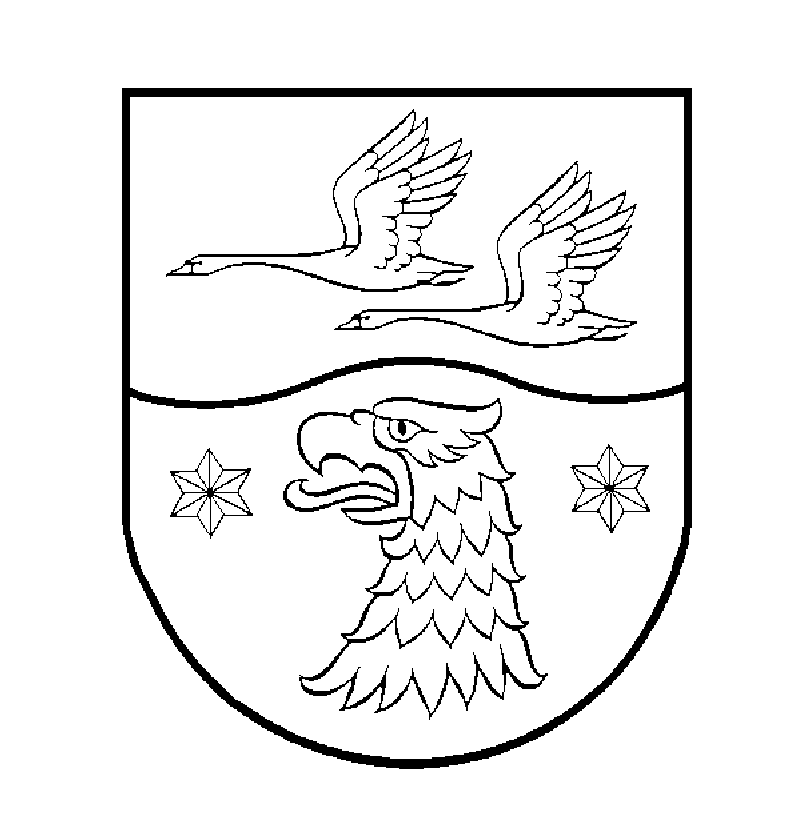 Landkreis Havelland - Umweltamt - Platz der Freiheit 1 14703 Rathenow						E-Mail: abfallgeb.haushalte@havelland.de								Fax: 03321 - 403 5456 Antrag auf gemeinsame Nutzung von Abfallbehältern gemäß § 19 Abs. 8 der Abfallsatzung des Landkreises Havelland (AbfSat)Beachten Sie bitte: Die Leistungsgebühr für gemeinsam genutzte Behälter wird mit dem Bescheid über Abfallgebühren von Antragssteller 1 erhoben. Eine Teilung der Gebühr ist nicht möglich. Die Weiterverrechnung obliegt den Eigentümern. Durch die gemeinsame Nutzung bilden Sie eine Entsorgergemeinschaft und haften als Gesamtschuldner im Sinne der §§ 421 ff. BGB. Die Grundstücke müssen unmittelbar aneinander grenzen.Künftig gemeinsam genutzte Tonnen:Wir bestätigen die Richtigkeit und Vollständigkeit der Angaben sowie das Vorliegen der genannten Voraussetzung. Mit der gemeinsamen Nutzung von Abfallbehältern und der beantragten Abrechnungsweise sind wir einverstanden. Der Antrag muss von allen Grundstückseigentümern/-verwaltern unterschrieben sein. ………………………					…………………………………………(Datum und Ort)					(Unterschrift Antragsteller/in 1)………………………					…………………………………………(Datum und Ort)					(Unterschrift Antragsteller/in 2)………………………					…………………………………………(Datum und Ort)					(Unterschrift weiterer Antragsteller)Datenschutzhinweis: Die Erhebung der Daten beruht auf § 7 des Brandenburgischen Datenschutzgesetzes (BbgDSG). Die übermittelten Daten werden nur für diesen Zweck genutzt. Sofern eine Speicherung nicht mehr notwendig ist, werden die Daten gelöscht. Antragssteller/in 1Antragssteller/in 1Antragssteller/in 1Antragssteller/in 1Antragssteller/in 1Adresse:Adresse:Adresse:Adresse:Adresse:Anzahl der Haushalte:Anzahl der Haushalte:Anzahl der gemeldeten Personen:Anzahl der gemeldeten Personen:Anzahl der Einheiten mit gewerblicher Nutzung/sonstiger Nutzung:TelefonTelefonTelefonE-Mail (freiwillige Angabe)E-Mail (freiwillige Angabe)ObjektnummerObjektanschrift – falls abweichend von WohnanschriftObjektanschrift – falls abweichend von WohnanschriftObjektanschrift – falls abweichend von WohnanschriftObjektanschrift – falls abweichend von WohnanschriftAntragsteller/in 2Antragsteller/in 2Antragsteller/in 2Antragsteller/in 2Antragsteller/in 2Adresse:Adresse:Adresse:Adresse:Adresse:Anzahl der Haushalte:Anzahl der Haushalte:Anzahl der gemeldeten Personen:Anzahl der gemeldeten Personen:Anzahl der Einheiten mit gewerblicher Nutzung/sonstiger Nutzung:TelefonTelefonTelefonE-Mail(freiwillige Angabe)E-Mail(freiwillige Angabe)ObjektnummerObjektanschrift – falls abweichend von WohnanschriftObjektanschrift – falls abweichend von WohnanschriftObjektanschrift – falls abweichend von WohnanschriftObjektanschrift – falls abweichend von Wohnanschriftweitere Antragssteller:weitere Antragssteller:weitere Antragssteller:weitere Antragssteller:weitere Antragssteller:Adresse:Adresse:Adresse:Adresse:Adresse:Anzahl der Haushalte:Anzahl der Haushalte:Anzahl der gemeldeten Personen:Anzahl der gemeldeten Personen:Anzahl der Einheiten mit gewerblicher Nutzung/sonstiger Nutzung:TelefonTelefonTelefonE-Mail (freiwillige Angabe)E-Mail (freiwillige Angabe)ObjektnummerObjektanschrift – falls abweichend von WohnanschriftObjektanschrift – falls abweichend von WohnanschriftObjektanschrift – falls abweichend von WohnanschriftObjektanschrift – falls abweichend von WohnanschriftRestmüllRestmüllPPKPPKGrößeAnzahlGrößeAnzahl60 Liter120 Liter240 Liter240 Liter1.100 Liter1.100 Liter